Forty First Alabama Infantry Regiment, CSAfrom Maxine Wright and Cecil R. Holliman CollectionsIndexCompany B Roster - 6, 10-13Holliman, Elijah, Warren and Cornelius - 15Inzer, John Washington - 16, 17Lowe's Article - 7-9Map of Service - 5McCool, Bertha - 13, oldest C.W. widowRecord of Events - 2-4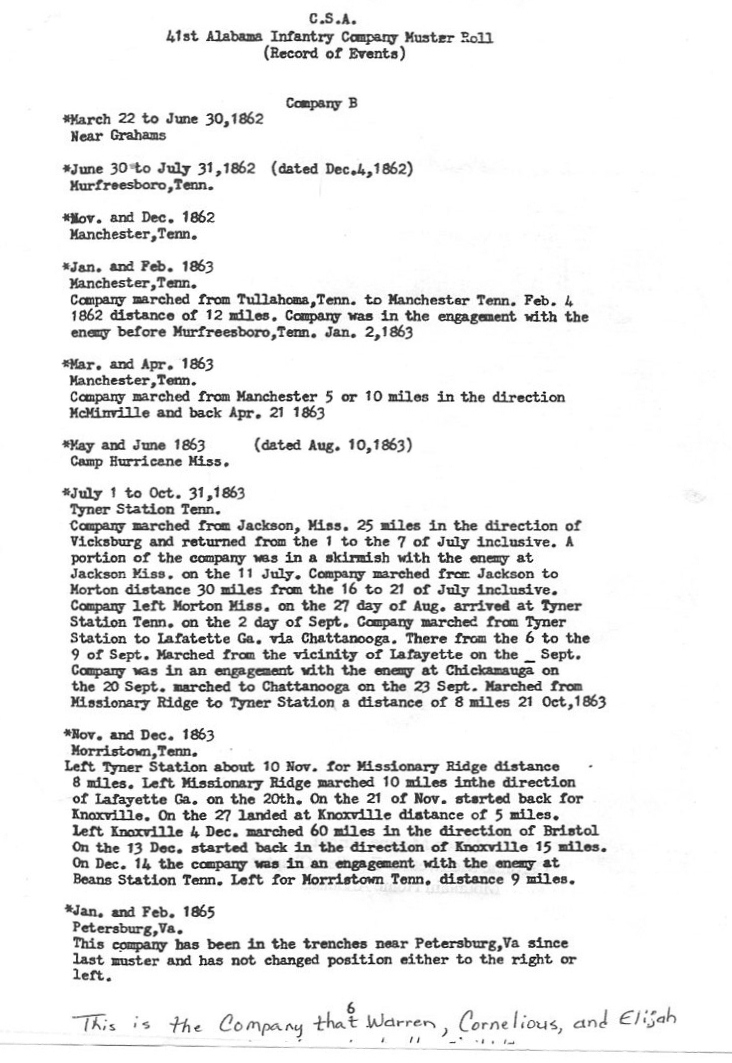 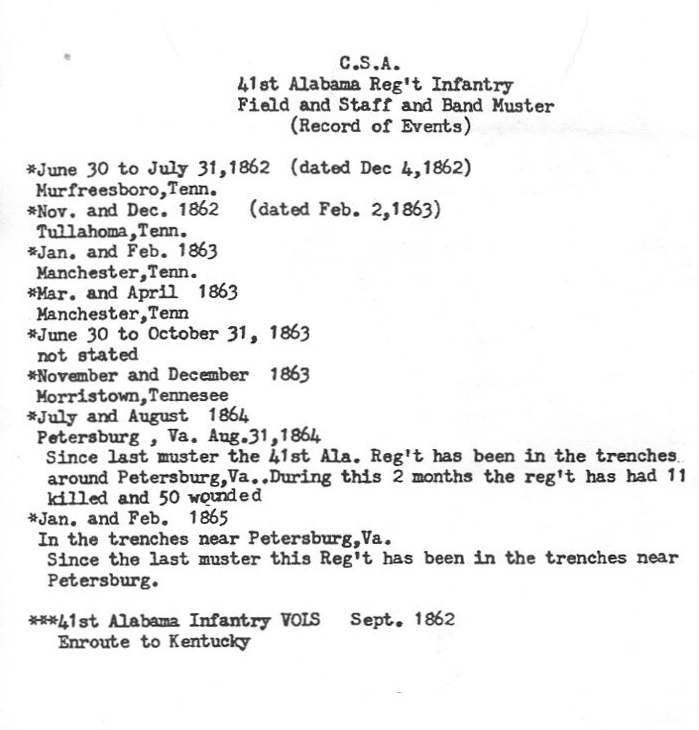 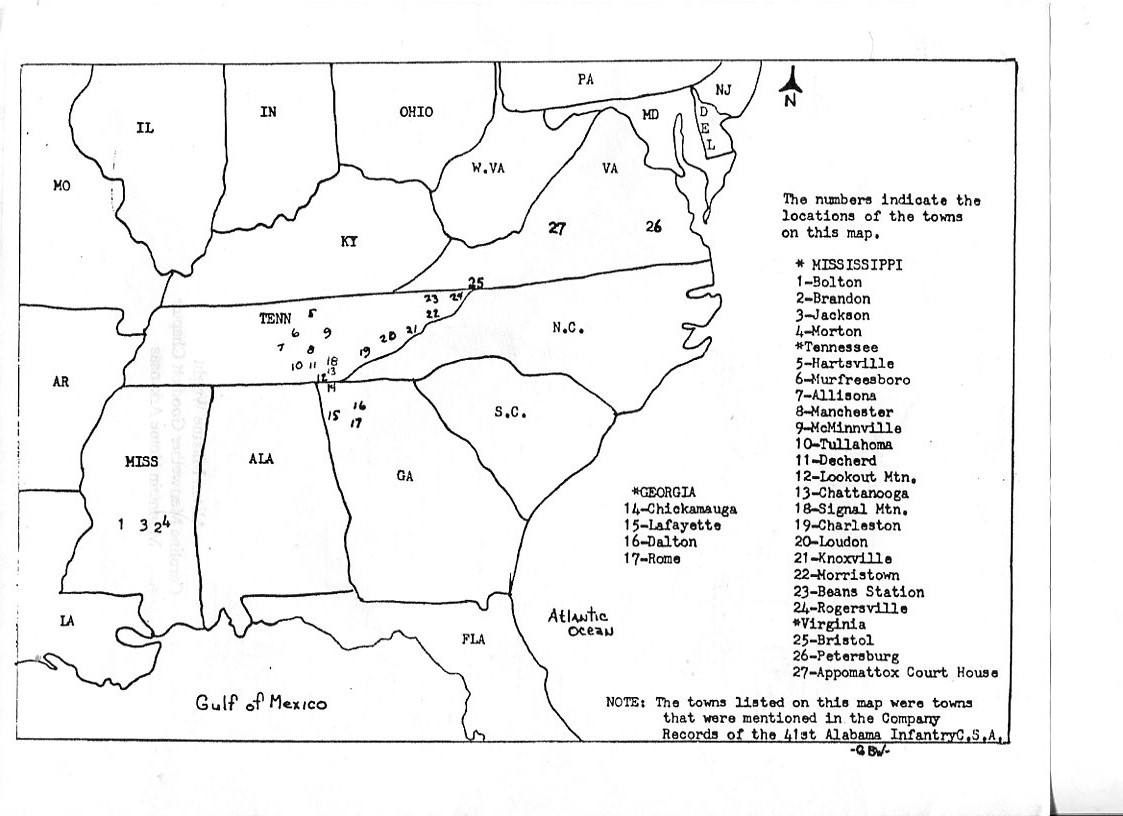 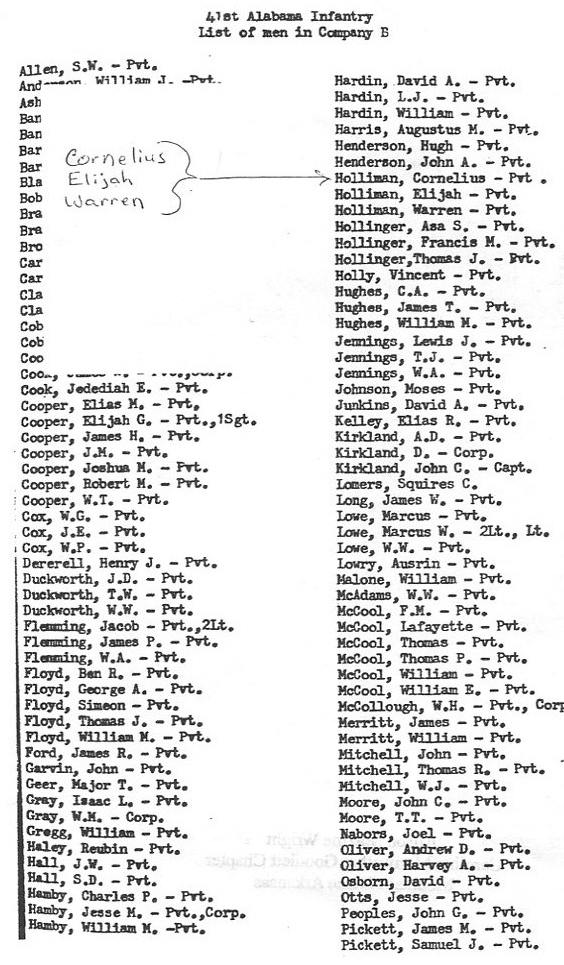 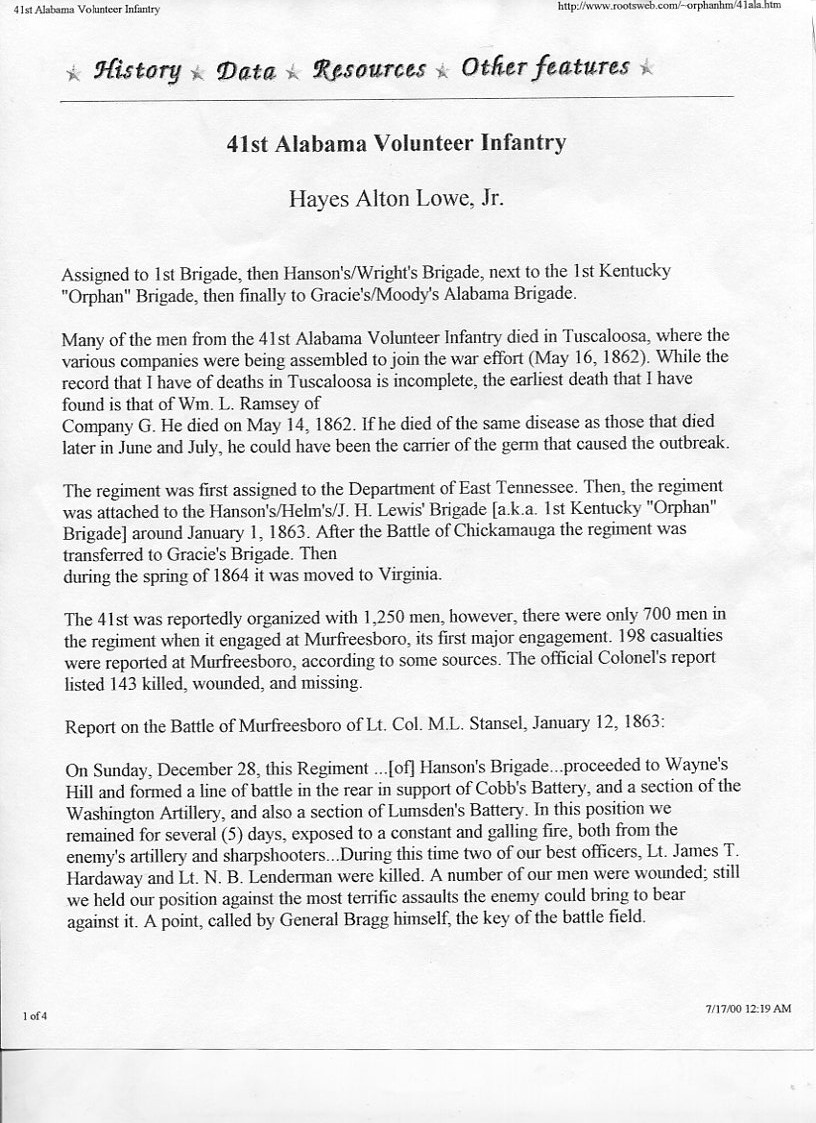 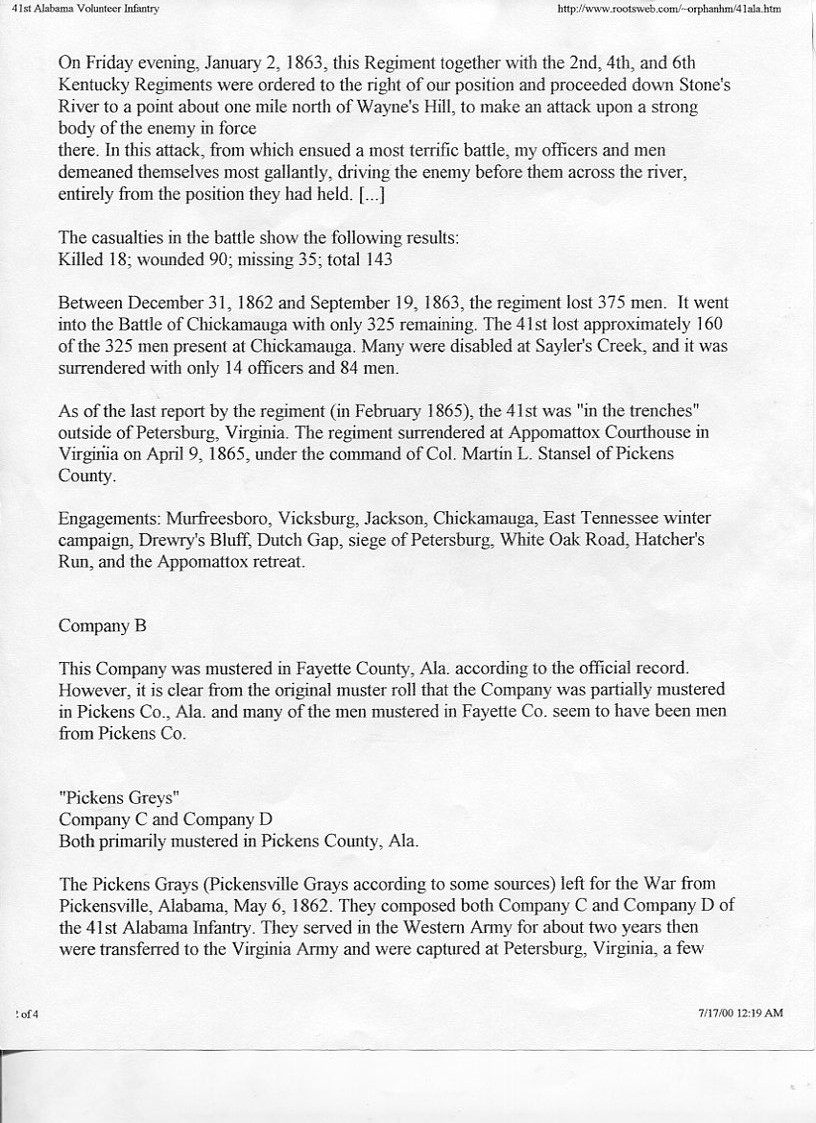 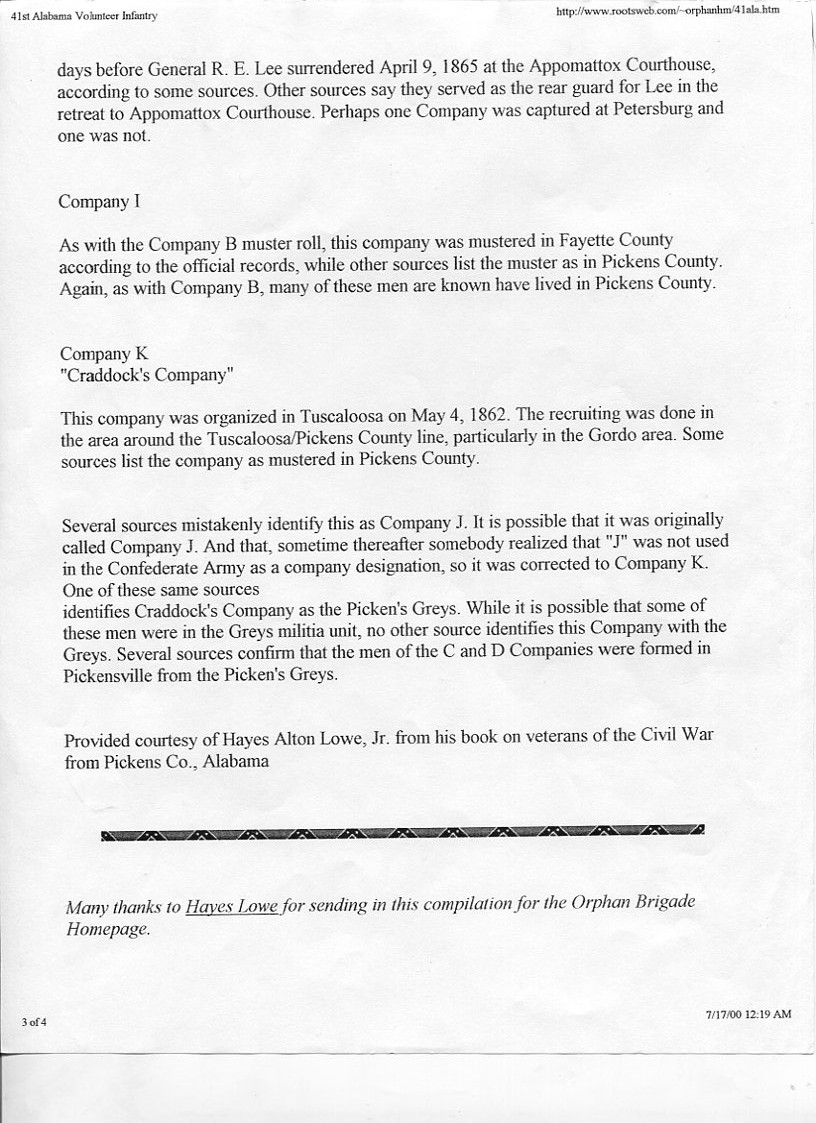 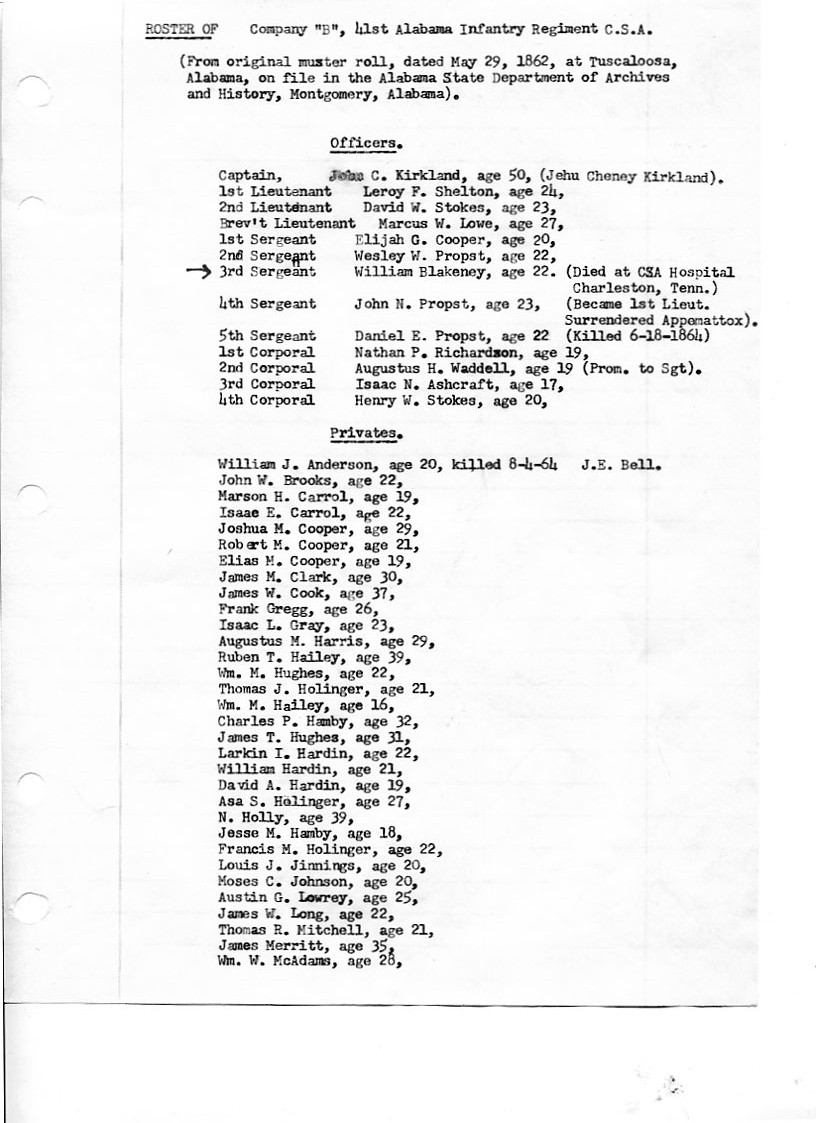 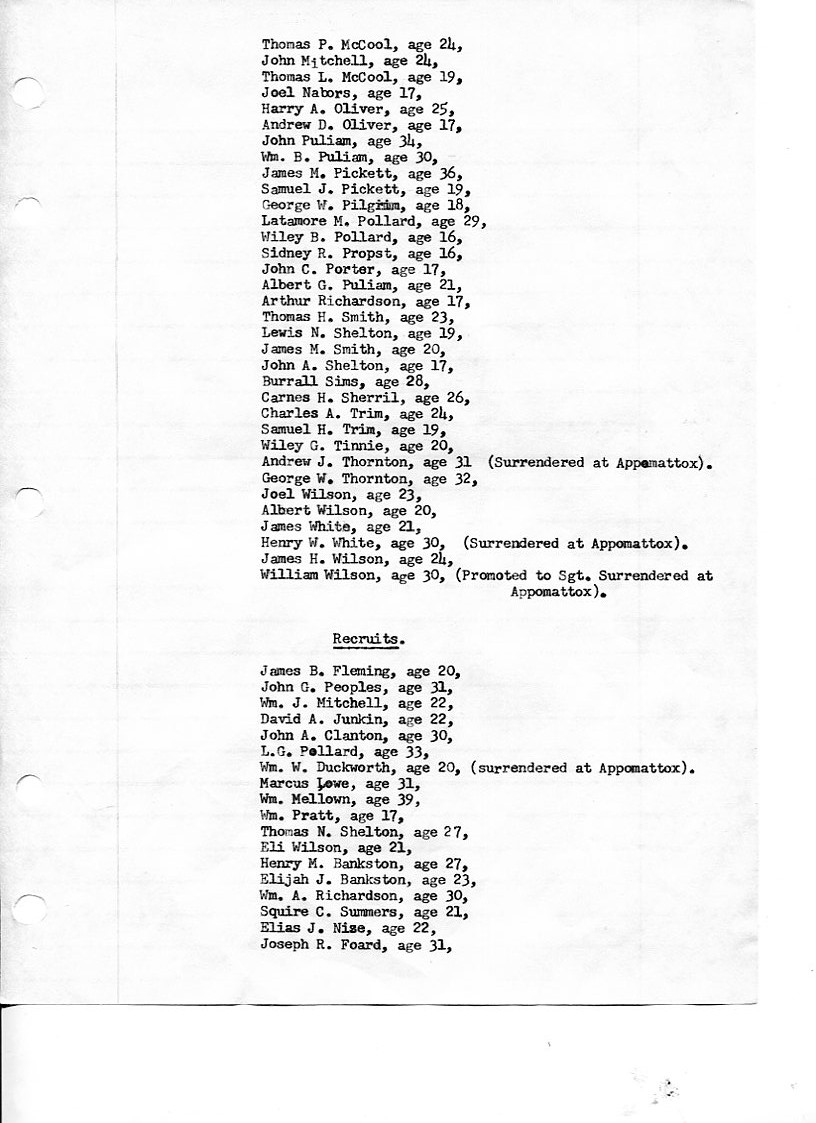 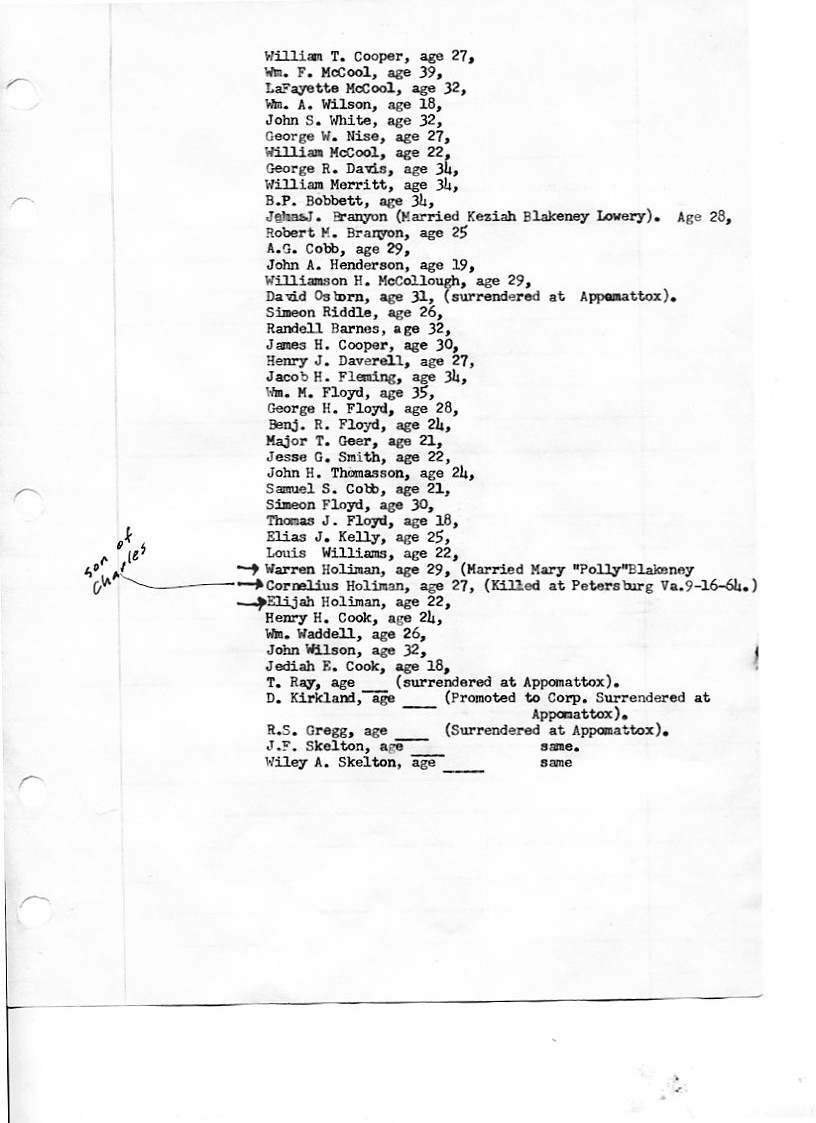 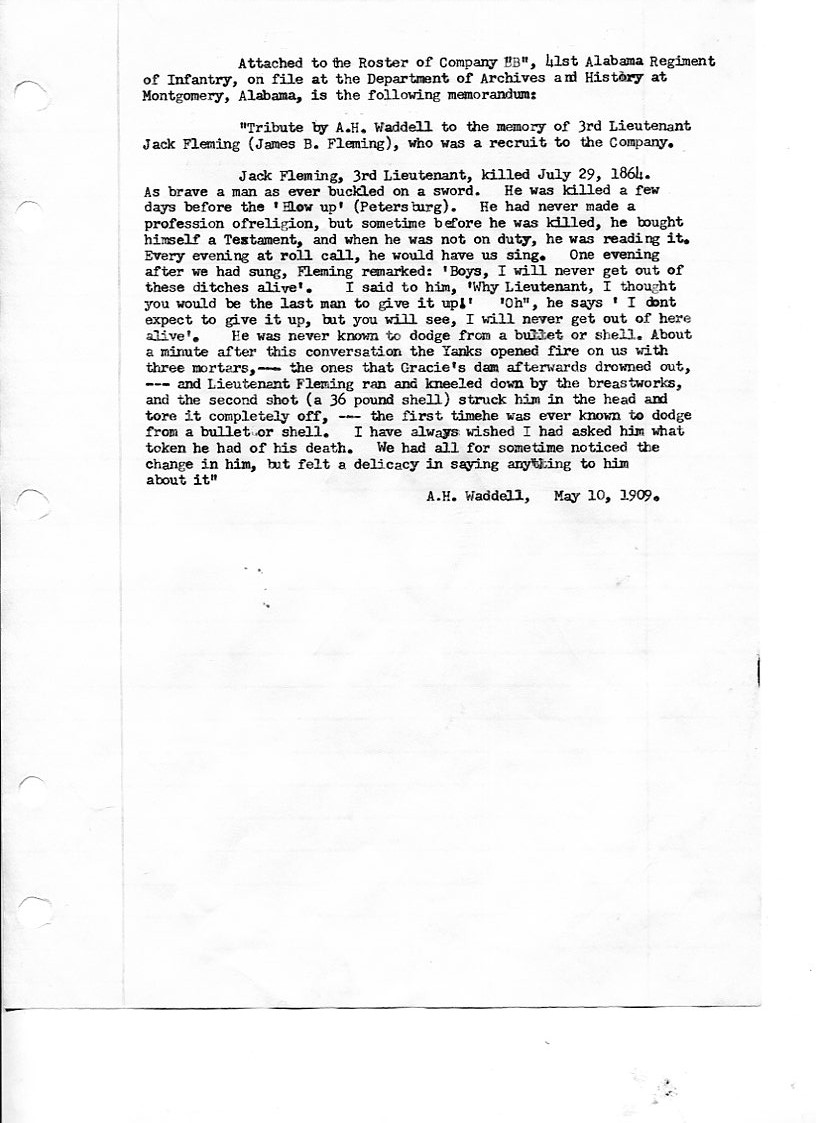 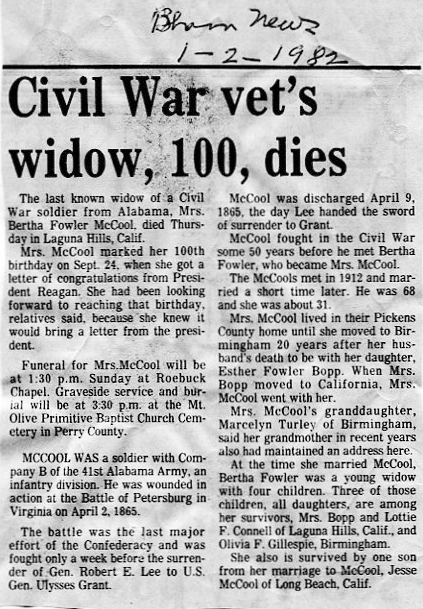 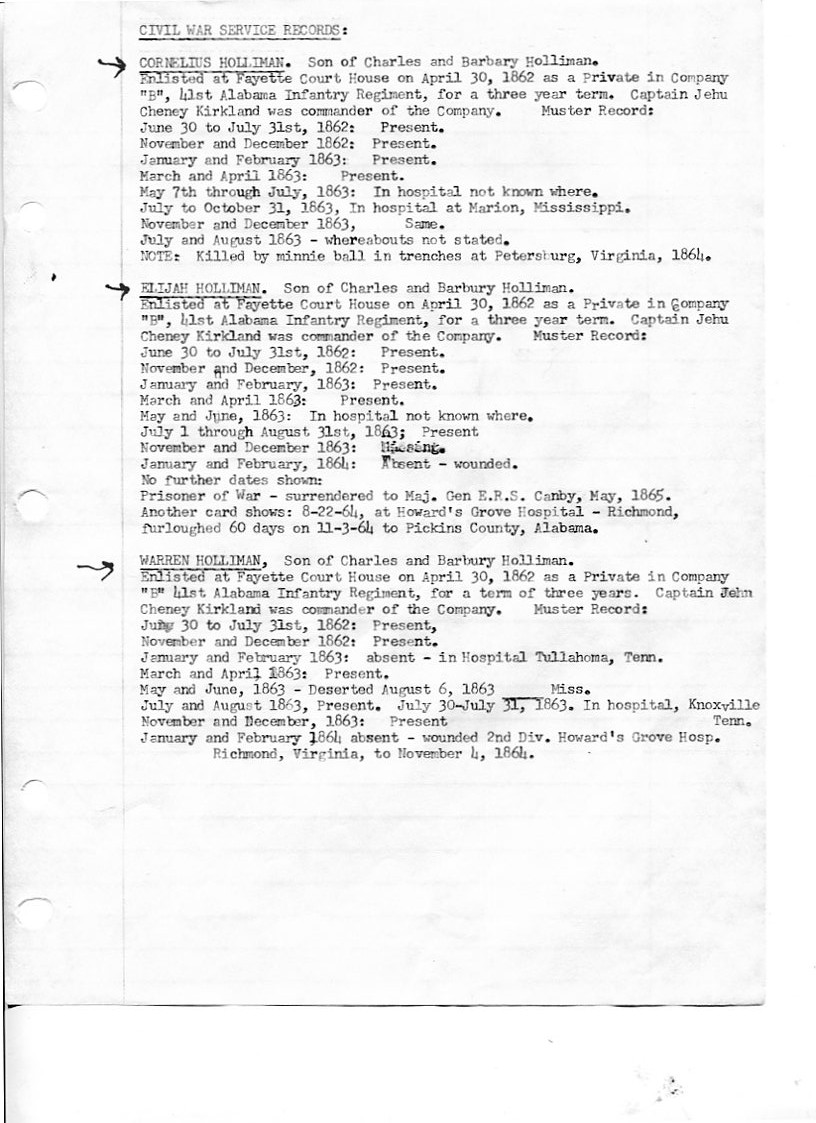 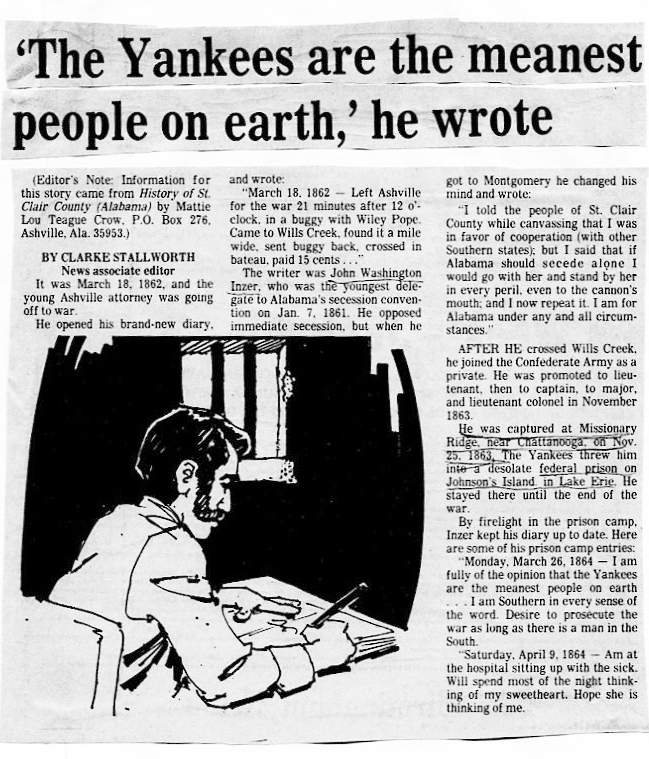 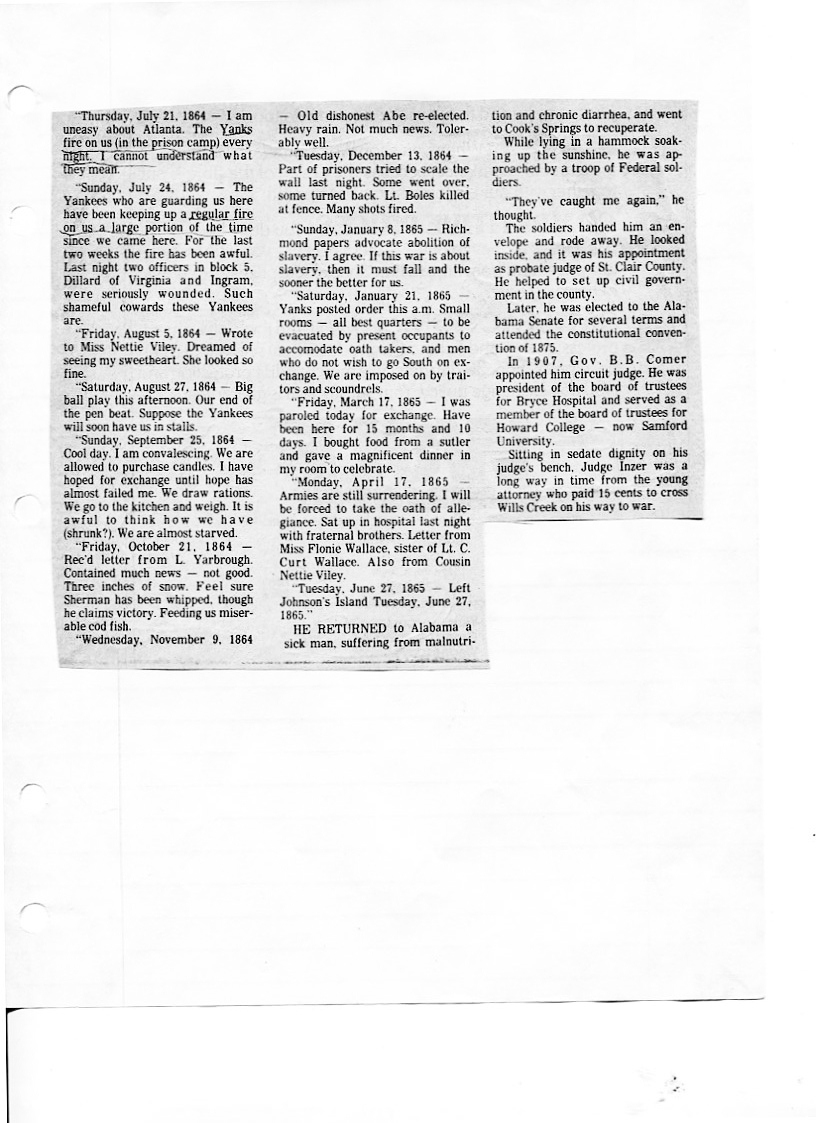 